http://www.johndclare.net/China11.htm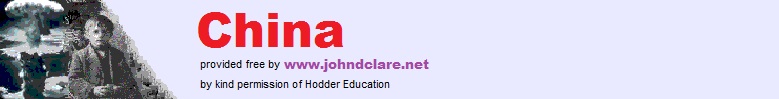 China and the USSRSummaryAt first, China's relations with the USSR were close – they had to be, since China was weak, and the USSR was the only friendly world power.By the late 1950s, however, relations had become strained, and even broke out in open warfare in 1969.Link: 

The following website will help you complete the task:  Sino-Soviet Relations:
• Narrative accountWhy China forged close relations with the USSR, 1949-57a.  Soviet CommunismThe USSR was the world’s first communist state, and Mao always recognised its unique place in history, and in communism; in the early years of the PRC, the USSR was China’s model for developmentb.  China needed Soviet economic aidMao had no experience of industrialisation, and no resources for it, so in 1949, he signed the Treaty of Friendship; the Soviets sent experts, aid and loans – though Mao was later to feel that he had been exploitedc.  Fear of the USAEspecially in the early years of the PRC, Mao feared a US invasion to re-establish Chiang Kai-shek, and he needed the support of the USSR as a deterrentd.  Support in the United NationsIn the UN, the USA recognised Taiwan as the legitimate government of China – only the USSR supported the cause of the PRCe.  Korea, 1950In the Korean War, China and the USSR both supported North Korea, though the cost to China was much greater, and Mao was later to feel that he had been exploitedTreaty of Friendship, Dec 1949a.  $300m loans and aidThough 95% of the Soviet money was in the form of loans, at a high rate of interest, plus the PRC was forced to send a substantial portion of its bullion reserves to the USSRb.  20,000 expertsThough the USSR did not supply its 20,000 economic experts free; the PRC had to pay for them. Also Soviet ‘experts’ did not give independent advice, they imposed Soviet ideology … some of their advice (e.g. Lysenkoism) was rubbishc.  80,000 studentsThe Soviets agreed to receive and train Chinese students to study science and technology in Russiad.  Dalian and Lushun portsChina ceded to the USSR use of two ports – Dalian and Lushun – in Manchuriae.  Xinjiang mineral rightsChina ceded mineral rights in Xinjiang to the USSRKorean War, 1950-53a.  Kim Il Sung, Jun 1950In 1949, Kim Il Sung asked permission of Stalin and Mao to attack South Korea, which he did in June 1950; the UN sent troops to defend South Koreab.  People’s Volunteers, Nov 1950By November 1950, the UN/US army under MacArthur had almost reached the Chinese border; after two warnings, 200,000 Chinese troops ('People's Volunteers') attacked – they had modern weapons supplied by Russiac.  Human Wave tactics, Dec 1950In December 1950, 500,000 more Chinese troops entered the war, drove the Americans back (using costly 'human wave tactics'); they advanced into South Korea, but the Americans fought back to the 38th paralleld.  Chinese losses and resentmentThe Chinese admitted to losing 390,000 men dead, modern sources put the figure at nearly a million casualties; Mao resented that the Soviets did not commit men and made the Chinese pay for all the weapons they suppliede.  Panmunjong Truce, 1953Only Stalin's influence was keeping China in the war; within a month of his death in 1953, the Chinese had signed a truce to end the fightingWhy did China break with the USSR?a.  Mao’s Moscow visit, 1949Stalin treated Mao badly on his first visit to Moscow, housing him in a poor villa with no facilitiesb.  Treaty of Friendship, 1950Mao came to resent the high cost the Treaty of Friendship and came to believe that China had been exploited by the USSRc.  Korean War, 1950-53Mao came to resent the high cost of the war to China and came to believe that China had been exploited by the USSRd.  Ideological differences, 1957At the Moscow Conference in 1957, Mao disagreed forcefully with Khrushchev’s policy of peaceful coexistence; Khrushchev called the Great Leap Forward ‘harebrained’e.  Khrushchev’s Beijing visit, 1958When Khrushchev went to Beijing to try to repair relations, Mao put him in a poor hotel without air-conditioning, and humiliated him by insisting on holding the talks in a swimming pool (Khrushchev could not swim)China’s relations with the USSR, 1959-69a.  Taiwan, 1958Mao prepared an invasion of Taiwan, but had to back down when the USSR refused to offer even moral supportb.  Albania, 1961When the Albanian government refused to obey Moscow, the USSR withdrew its financial support; Mao stepped in and gave the Albanians money and technical aidc.  Moscow Conference, 1961The Chinese walked out of the Conference over Albania; Khrushchev called Mao an ‘Asian Hitler’, Mao called him ‘a useless old boot’d.  Sino-Indian War, 1962When a border war broke out between India and China, the USSR gave fighter-planes to the Indianse.  Sino-Soviet Confrontation, 1969In 1969 there was a series of Sino-Soviet border clashes; China and the USSR reoriented their nuclear missiles away from the USA and at each otherTaskIn 1976, Kenneth G Lieberthal – an American scholar who became a Professor at Michigan University 1983-2009 – analysed Long Live Mao Zedong's Thought (the selected writings of Mao Zedong).
Read the following passage (his abstract of his conclusions) and write answers to the questions which follow:Kenneth G. Lieberthal, Mao Tse-Tung's Perception of the Soviet Union, 1976 
The analysis of these documents reveals that Mao's core assumptions about the Soviet system changed dramatically during 1958-1962. 
•  In 1955 Mao regarded the Soviets as a model for building socialism, if one to be evaluated critically. 
•  In 1958 he stated that China would continue to learn much from the Soviet experience, but must take a selective approach to applying this experience. 
•  In the fall of 1959 Mao stressed that it was intolerable to allow foreign Communist parties to meddle in Chinese Communist Party affairs. 
•  During 1960 he hinted at concern about a Soviet armed attack. 
•  In 1962 Mao claimed that the USSR had now become a reactionary fascist dictatorship. 
By 1964 Mao introduced a new element into his analysis: referring to the threatening posture of colluding imperialist and revisionist forces, he mentioned a potential nuclear strike against China.  Thus he recognized the military threat posed by the USSR, although Moscow's large-scale troop and weapons deployments did not begin until 1965.How useful is this passage for an historian who wants to study the history of Mao Zedong's relations with the Soviet Union?Explain why Mao initially sought close relations with the Soviet Union.Explain why relations between China and the Soviet Union broke down.